Załącznik Nr 3            do Zarządzenia Nr 77/2022 						                 Prezydenta Miasta Świnoujście z dnia 4 lutego 2022 r. Ankieta -  Projekt Statutu Osiedla Posejdon w ŚwinoujściuSzanowni Państwo,prosimy odpowiedzieć na kilka pytań dotyczących projektu Statutu Osiedla Posejdon.Prosimy zakreślić właściwą odpowiedź:Czy jesteś za utworzeniem Osiedla Posejdon?Tak                 NieCzy zgadzasz się żeby Osiedle Posejdon obejmowało ulice zgodnie z zaznaczeniem na dołączonej do ankiety mapce?Tak               Nie ( dlaczego?)……………………………………………………………………………………..Czy akceptujesz skład Zarządu Osiedla, na który składają się: Przewodniczący, Zastępca Przewodniczącego, Sekretarz, Skarbnik i Członek Zarządu?Tak                 Nie ( wpisz jakie zmiany proponujesz)…………………………………………………..Co chciałabyś/chciałbyś zmienić w projekcie Statutu Osiedla Posejdon? Wpisz własne uwagi i rozwiązania……………………………………………………………………………………………………..………………………………………………………………………………………………………………………………………………………………………………………………………………………………………………………………………………………………………………………………………………………………………………………………………………………………………………………………………………………………………………………………………………………………………………………………………………………………………………………………………………………………………………………………………………………………………………………………………………………………Dziękujemy za wypełnienie ankiety.              Z serdecznymi pozdrowieniami,Biuro Informacji i Konsultacji SpołecznychUrząd Miasta ŚwinoujścieTel.: 91 327 86 04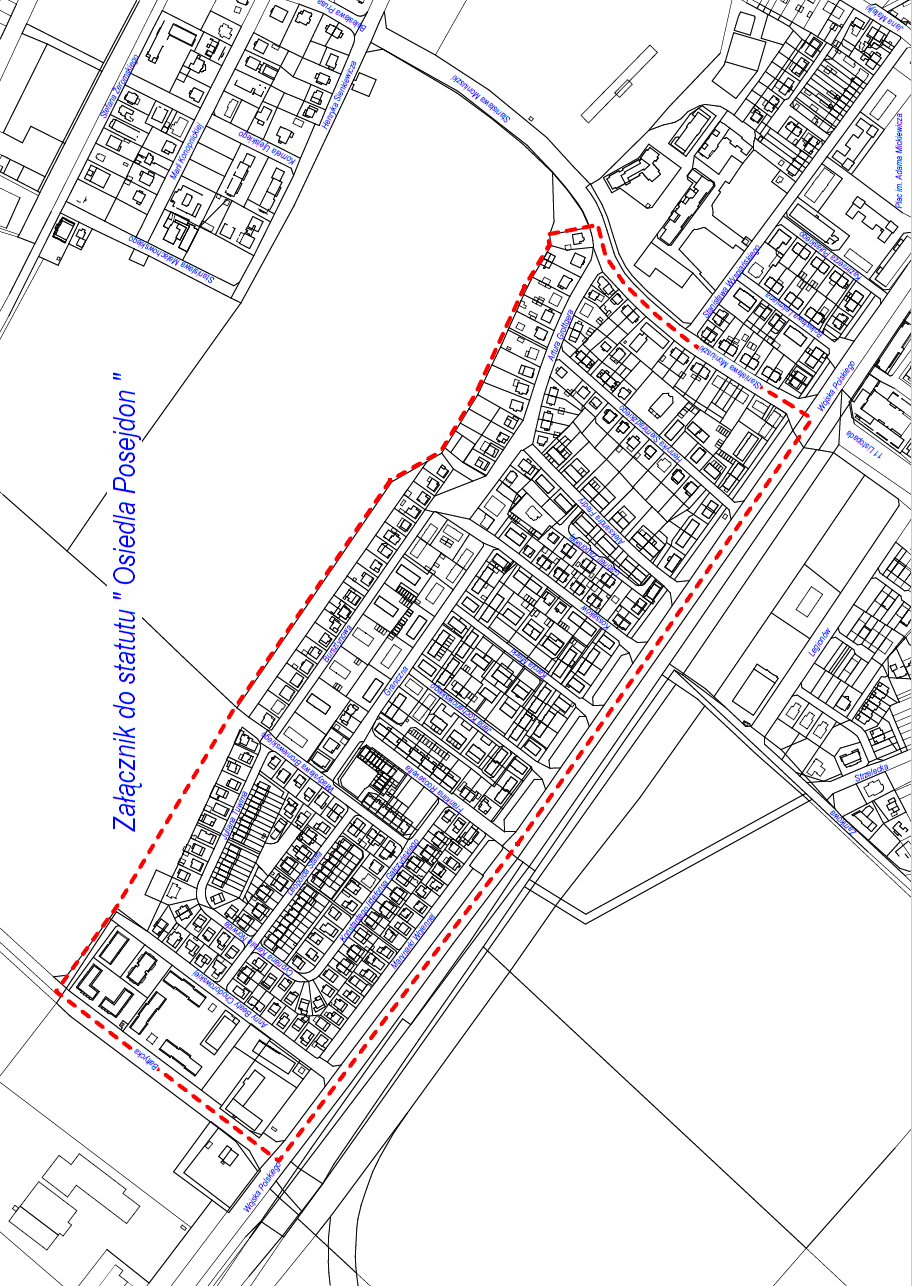 